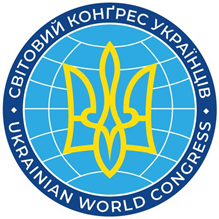 ФОНД РОЗВИТКУ ГРОМАД ТА АДВОКАЦІЇХто може подавати проєкт? Українські громадські організації в діаспорі, які належать до мережі СКУ (члени, асоційовані члени, прихильники, або їх складові структури). Кожна організація може подати до розгляду одну заявку на рік. Які проєкти розглядаємо: проєкти загальним бюджетом до CAD 3000 за умови наявного співфінансування з інших джерел мінімум 30%. Цілі проєктів, фінансованих програмою:- сприяння розбудові громади та (або) розвитку громадських провідників- формування правдивого іміджу України та українського народу- інформування про українську історію, культуру та сьогодення- розвиток українського шкільництва в діаспорі- розвиток українського жіночого руху та підтримка жіночого лідерства- залучення молоді до українського громадського життя в діаспорі сприяння молодіжного лідерства в українській громадіУвага: заходи, фінансовані програмою, не повинні порушувати законодавство, не можуть підтримувати певну політичну силу або партію, не повинні мати (виготовляти) партійну символіку, не повинні відбуватися в партнерстві (за співфінансування) політичних партій та (або) представників політичних сил. Проєкти повинні мати національне, регіональне або міжнародне охоплення широкої та розмаїтої аудиторії, бути підготовлені на високому якісному рівні та відповідати цілям програми.Програма фінансує кошти, пов’язані з виконанням проєкту, але не фінансує особисті винагороди (гонорари, стипендії тощо) авторам проєкту та гуманітарну допомогу потребуючим.Термін виконання проєктів: проєкти, подані на фінансування в 2022 році повинні бути завершені до 1 червня 2023 року. Протягом 1 місяця після завершення проєкту організатори зобов’язані подати письмовий звіт, включно з фінансовим звітомТермін подачі заявок на фінансування в 2022 році до 1 травня 2022 року на електронну пошту fund@ukrainianworldcongress.orgЗ усіх питань щодо Фонду розвитку громад та адвокації просимо звертатися до адміністраторки Фонду - Координатора зв’язків з громадами СКУ Євгенії Петрової fund@ukrainianworldcongress.orgПРОЄКТНА ЗАЯВКАОрганізація, яка подає заявку Контактна інформація організації Проєкт, на який подається заявка Інші партнери, якщо єЛисти-рекомендації та підтримки (завантажити посилання на файл або долучити)Бюджет проєктуУвага! Просимо вказати повний бюджет проєкту. Заповнені в таблиці поля є прикладомДеклараціяКонтактна інформація особи, яка подає заявкуДата подання заявки______________________________________________________Назва організації_____________________________________________________Країна____________________________________________________________Категорія з мережі СКУ, до якої належить організаціяСкладоваАсоційоване членствоПрихильницяНалежить до до  складу організації з мережі СКУ  (назвати)_____________________________________________________________________ Електронна пошта ___________________________________________________Поштова адреса_____________________________________________________Соціальні мережі, вебсайтФейсбук___________________________________________________Вебсайт___________________________________________________Інше______________________________________________________Назва  проєкту_____________________________________________________________________________________________________________________________Ціль  проєкту (позначити):сприяння розбудові громади та (або) розвитку громадських провідників формування правдивого іміджу України та українського народу інформування про українську історію, культуру та сьогодення розвиток українського шкільництва в діаспорірозвиток українського жіночого руху та підтримка жіночого лідерствазалучення молоді до українського громадського життя в діаспорі сприяння молодіжного лідерства в українській громадіМісце проведення проєкту (може бути віртуальне)____________________________________________________________________________________________Дати реалізації проєкту _______________________________________________Проєкт має охоплення:національнерегіональнеміжнароднеОчікувана кількість аудиторії __________________________________________ Як ви комунікуватимете про проєктСтатті в медіаІнтерв’юВебсторінкаСоцмережіІнше (назвати)Чи організація реалізовувала подібні ініціативи раніше?ТакНіОпис проєкту (до 200 слів):Будь ласка, опишіть цілі, аудиторію, вплив і можливість сталого продовження проєктуДля організацій, які не є прямими членами СКУ, але належать до складових організацій СКУ, обов’язково просимо надати лист-рекомендацію від відповідної складової організації СКУ (крайової, центральної репрезентації тощо)Вид витратСума в місцевій валюті (вказати валюту)Сума в канадських доларах (за офіційним курсом Національного банку вашої країни)Фінансування СКУСпівфінансування (прохання вказати джерело в примітках)ПриміткиДизайн брошури200100100Брошура 10 фактів про війну в УкраїніСпівфінансує Кредитова спілка (лист підтримки у додатку)Друк інформаційних матеріалів40040001000 плакатів, 100 брошурДрук банера Stand with Ukraine200100100Банер для вуличної акціїОренда конференц-залу 5000500Дискусія на тему підтримки УкраїниСпівфінансування за рахунок продажу квитків на захід (до 50 осіб, $ 10 квиток)Переклад3003000Синхронний переклад конференціїУсього1600900700% співфінансування56%44%Джерела: кредитова спілка, продаж квитківПодані відомості є повними та правдивимиЯ маю право представляти організацію Я надаю СКУ право публічно представляти інформацію щодо проєкту цієї заявкиІм’я та прізвище___________________________________________________Позиція в організації________________________________________________Електронна  пошта_________________________________________________Телефон/вотсап/вайбер_____________________________________________ Підпис______________________________________________________________                                     